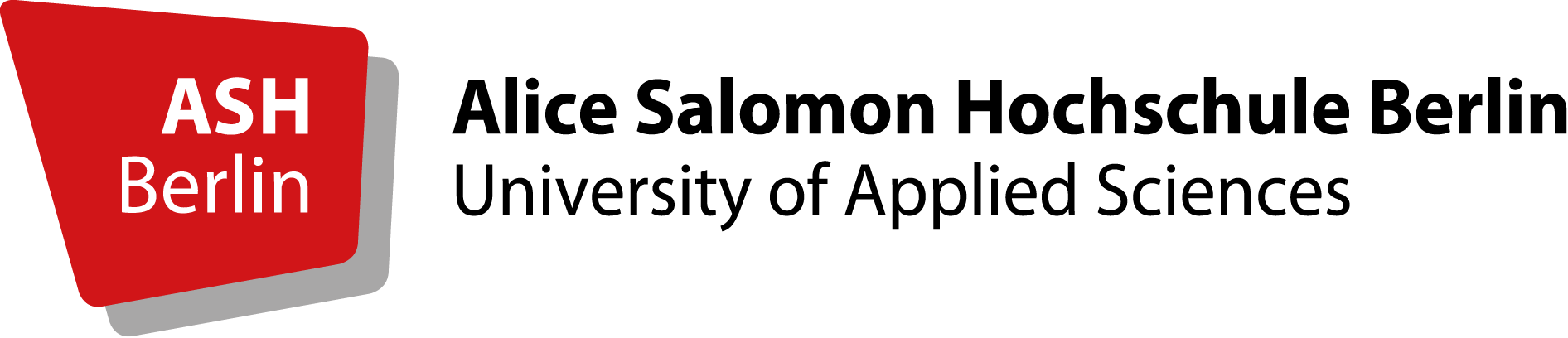 7. Alumni-Newsletter - Neues aus der HochschuleLiebe Alumni,heute erhalten Sie die aktuellen Informationen aus der Hochschule zu folgenden Punkten: Termine für das Jahr 2023 und 2024 Wir berichten wieder über die wichtigsten Termine in den kommenden Monaten. Mit dem Informationsangebot ist ausdrücklich die herzliche Einladung an Sie verbunden, an den Veranstaltungen aktiv teilzunehmen. 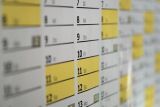 Wir freuen uns auf Sie.Termine aus der Hochschule26.10.2023 bis 08.02.2024: Frühpädagogische Abende im Wintersemester 2023/202430.11.2023, 07.12.2023, 25.01.2024 und 01.02.24: Online-Veranstaltungsreihe zu verschiedene Themen rund ums „Promovieren als Meilenstein“04. bis 08.12.2023: Studieninfotage06.12. 2023: Online-Veranstaltung: „Nach dem Studium ins Ausland – Auslandserfahrungen als Graduierte sammeln“08.12.2023: Pflege-Studieren-Tag an der ASH27.01.2024: Neujahrsempfang an der ASH BerlinFrühjahr 2024: Feierliche Vergabe der ersten Silbernen und Goldenen Diplom Jubiläums-Urkunden an der ASH Berlin20.06.2024: Alumnitag an der ASH Berlin20.06.2024: Sommerfest an der ASH Berlin	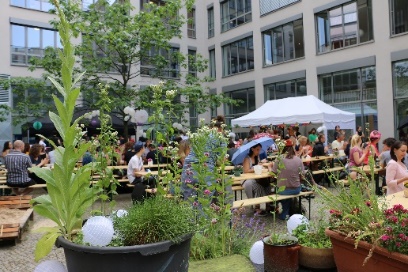 Termine aus den StudiengängenBewerbungsfristen für die Studiengänge: Sie selbst und/oder Ihre Mitarbeitenden und Kolleg_innen können sich ab dem 1. Dezember 2023 bis zum 15. Januar 2024 um die meisten Studienplätze für das SoSe 2024 bewerben. Die genauen Bewerbungsfristen für den jeweiligen Studiengang finden Sie hier: LinkVeranstaltungshinweise online Veranstaltungshinweise finden Sie wie gewohnt auf der Internetseite der ASH Berlin mit Hilfe des folgenden Links. Dort wird auch informiert, ob die jeweilige Veranstaltung digital oder vor Ort stattfindet.Feierliche Veranstaltung an der ASH Berlin: Vergabe der ersten Silbernen und Goldenen Diplom Jubiläums-Urkunden. Kommen auch Sie gerne. Wir ehren auch gerne Sie.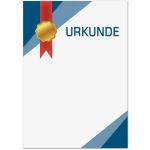 Nun ist es soweit. Erstmals vergibt die ASH Berlin im Frühjahr 2024 Silberne und Goldene Diplom Jubiläums-Urkunden an alle, deren Abschluss des Studiums an der ASH Berlin mindestens 25 Jahre und länger zurückliegt. Wir möchten dies mit Ihnen in einem Festakt feiern. Ein Mitglied der Hochschulleitung wird Sie mit einer Ansprache ehren und selbstverständlich sorgen wir auch für ein künstlerisches und kulinarisches Begleitprogramm. Wir laden Sie zu einem Abend ein, der Ihnen in schöner Erinnerung bleiben soll. Lassen Sie sich einfach feiern.Möchten Sie auch dabei sein? Dann melden Sie sich bitte bei uns. Kennen Sie Alumni, die zu dieser Personengruppe gehören? Dann geben Sie uns doch bitte diese Information weiter. Kontaktieren Sie uns bitte per Mail: alumni@ash-berlin.eu. Geben Sie bitte die Information an ehemalige Kommiliton_innen weiter. Wir informieren Sie später erneut und laden auch gesondert mit einem detaillierten Programm zu dieser Veranstaltung ein.In Verbindung bleiben – 
Der 2. Alumnitag an der ASH Berlin am 20. Juni 2024Wir laden Sie herzlich zum 2. Alumnitag der ASH Berlin am 20. Juni 2024 in der Zeit von 12 bis 17 Uhr ein. Mit dem Alumnitag bieten wir eine besondere Möglichkeit der Vernetzung und zum fachlichen Austausch zwischen Alumni und Hochschulmitgliedern. 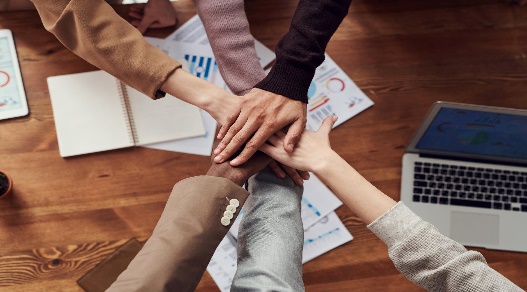 Zwei Professorinnen der ASH Berlin, Prof. Dr. Claudia Winkelmann und Prof. Dr. Elke Kraus, bereiten für Sie an diesem Alumnitag einen inhaltlichen Input vor: Workshop 1: Personalentwicklung entlang unserer Lebenszyklen und Fachkräftemangel begegnen (Prof. Dr. Claudia Winkelmann, Präsenzveranstaltung) Workshop 2:  Evidenzbasiertes Arbeiten in den Therapie- und Pflegeberufen (Prof. Dr. Elke Kraus, Online-Veranstaltung)Am Ende der Veranstaltung können Sie mit uns gemeinsam den Abend beim Sommerfest genießen. Wir planen, bestimmte Veranstaltungsteile hybrid. Wir werden Sie später gesondert mit dem gesamten Programm einladen. Einen Rückblick auf den 1. Alumnitag an der ASH Berlin finden Sie hier: Link.Sind Sie Alumnus/Alumna der ASH Berlin und Künstler_in?Wir suchen Alumni der Hochschule, die sich künstlerisch betätigen. Jede Darstellungsform ist dabei herzlich willkommen. Vielleicht möchten Sie in Zukunft eine unserer Veranstaltungen, z. B. den Alumnitag, mit Ihrem künstlerischen Beitrag bereichern? Ja? Dann lassen Sie uns dies bitte wissen: alumni@ash-berlin.eu. 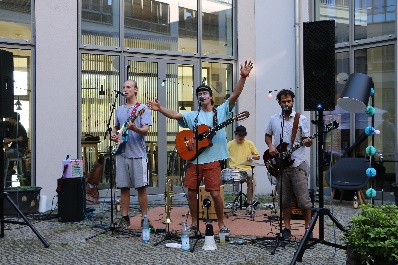 Alumni-Moodle Plattform an der ASH BerlinWir haben eine moodle-Plattform zum Thema +Alumni an der ASH+ eingerichtet und laden Sie herzlich zur Kommunikation in diesem virtuellen Raum ein. So können Sie den Entwicklungsprozess des Alumninetzwerkes direkt mit Expertise, Ideen und Interessen beeinflussen. Wir hoffen, dies ist auch in Ihrem Sinne. Interessierte aus Lehre und Service der Hochschule sind ebenso auf Wunsch Teilnehmende.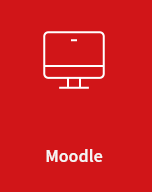 Moodle ist eine Lern- und Kommunikationsplattform, mit der Informationen wie z. B. Texte, Bilder, Videos, Statistiken unabhängig von Ort und Zeit elektronisch bereitgestellt und genutzt werden können. Ebenso lässt sich mit der Plattform miteinander ins Kontakt kommen. Der Gedanken- und Ideenaustausch ist möglich.Bisher nehmen 24 Alumni auf dieser Plattform am Informationsaustausch teil. Möchten Sie auch mitwirken? Dann melden Sie sich einfach bei: alumni@ash-berlin.eu. Wir informieren Sie dann zum weiteren Vorgehen und stehen für Fragen gerne zur Verfügung.Fühlen Sie sich als Mitglied dieser Plattform bitte auch angesprochen, an den regelmäßigen Alumni-Netzwerktreffen der ASH Berlin teilzunehmen. Die Einladung erfolgt über die moodle_Alumni-Plattform. Angebote des Career ServiceDas vielseitige Angebot des Career Services der ASH beinhaltet jedes Semester kostenfreie Veranstaltungen (auch für Absolvent_innen der ASH!) rund um die Themen Existenzgründung und Selbstständigkeit, berufsqualifizierende Trainings, sowie Karrieremöglichkeiten und Perspektiven. Neu im Programm ist die Veranstaltungsreihe „Promotion als Meilenstein“, zu der wir Sie hiermit herzlich einladen möchten. Eine Promotion ist ein Meilenstein in einer wissenschaftlichen Karriere und auch für Absolvent_innen von Hochschulen für angewandte Wissenschaften interessant und realisierbar. Die nächste Veranstaltung findet am Donnerstag, den 07.12.23 von 17:30 - 19:30 Uhr (Online) zum Thema: „Promovieren als die Herstellung von lesbaren Texten“  statt. EXIST-Women: Bis Mitte Oktober 2023 konnten Bewerbungen für die Teilnahme an unserem neuen Programm „EXIST-Women“ eingereicht werden. EXIST-Women ist ein Programm für gründungsinteressierte Frauen mit Hochschulbezug, welches durch die neue Förderlinie des Bundesministeriums für Wirtschaft und Klimaschutz (BMWK) erstmalig studien- bzw. berufsbegleitend an der ASH Berlin angeboten wird. Mit 10 ausgewählten Frauen ist das einjährige Qualifizierungsprogramm im November gestartet.Netzwerk: Wer von Ihnen Lust hat die gründungsinteressierten Frauen kennenzulernen, kann sich Freitag, den 09.02.24 (16-19 Uhr) und unser ASHEXIST Netzwerktreffen bereits vormerken. Im Vordergrund stehen das gegenseitige Kennenlernen und der Erfahrungsaustausch von Gründungsinteressierten und (nebenberuflich) Selbstständigen aus den SAGE-Feldern bzw. dem Social Entrepreneurship Bereich. Eine weitere Veranstaltung, auf die wir gerne aufmerksam machen möchten, ist der „Talk am Montag - Auf ein Wort mit etablierten Gründerinnen“ am 15.01.24 (18-20 Uhr), der in Kooperation mit der Gründerinnenzentrale online stattfindet.  Beratung: Sie wünschen sich als Absolvent_in eine Karriere- bzw. Gründungsberatung, um Klarheit über Ihre nächsten beruflichen Schritte, einen möglichen Berufswechsel oder den Start in die Selbstständigkeit zu erhalten? Dann vereinbaren Sie mit uns einen individuellen Termin über folgende E-Mail: careerservice@ash-berlin.eu.Job & Beruf: Unsere Stellenbörse beinhaltet Stellenanzeigen im pädagogischen, gesundheitlichen und sozialen Bereich. Falls Sie inzwischen Arbeitgeber_in geworden sind oder im Personal- bzw. Recruiting-Bereich arbeiten, können Sie unser kostenloses Recruitingportal auch nutzen, um sich den Studierenden und Alumni unserer Hochschule mit einem Unternehmensprofil zu präsentieren und Stellenangebote zu inserieren. Eine kostenfreie Registrierung für das Portal ist über diesen Link möglich. Weitere Informationen, unseren aktuellen Veranstaltungsflyer und Neuigkeiten finden Sie direkt auf den ASH-Webseiten des Career Service.Weiterbildung gesucht? Wissenschaftlich fundierte Weiterqualifizierung im Zentrum für WeiterbildungDas Zentrum für Weiterbildung heißt alle, die bereits einen ersten qualifizierenden Hochschulabschluss im SAGE-Bereich erworben haben, willkommen! Wir laden Sie herzlich ein, einen interessierten Blick in unser Weiterbildungsprogramm zu werfen.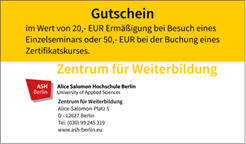 Sie finden bei uns eine breite Auswahl an ein- bis fünftägigen Seminaren bis hin zu Zertifikatskursen, die eine Weiterqualifizierung auf Master- oder Bachelorniveau unter der wissenschaftlichen Leitung und Begleitung von Hochschullehrerenden ermöglichen. Darüber hinaus können Sie auch Seminare für ihre Einrichtung bei uns buchen.Alumniporträts Jahr um Jahr verlassen viele Absolvent_innen die ASH Berlin. In welchen Arbeitsfeldern sind sie nach dem Abschluss ihres Studiums tätig? Welche Karrierewege schlagen sie ein und in welchen beruflichen Positionen nehmen sie Einfluss auf gesellschaftliches Leben und tragen zu dessen Entwicklung bei? Wir stellen Ihnen in jedem Newsletter eine_n unserer Absolvent_innen vor. Heute Elena Wuzel: Studiengang Management und Qualitätsentwicklung im Gesundheitswesen, M.Sc. Unsere Alumniporträts veröffentlichen wir auch regelmäßig auf unserer Internetseite und in der Alice dem Hochschulmagazin der ASH Berlin.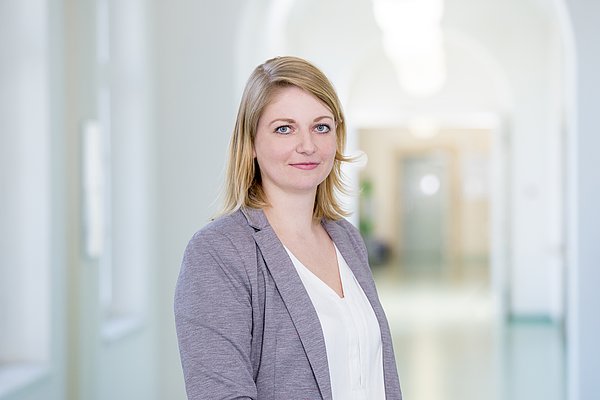 Presse und NewsroomDas Magazin der ASH Berlin erscheint 2x pro Jahr und informiert über das Hochschulleben: Die aktuelle „alice“ mit dem Titel: Treffpunkt Campus kann online hier gelesen werden.Es besteht auch die Möglichkeit, den ASH Berlin Newsletter zu abonnieren. Dieser erscheint monatlich und ist gefüllt mit aktuellen Informationen rund um das Leben an der Hochschule.Zur Anmeldung schicken Sie bitte formlos eine E-Mail an: nletter@ash-berlin.eu mit dem Betreff "Anmeldung Newsletter". Wir wünschen viel Vergnügen und Inspiration beim Lesen!Alumni der ASH Berlin auf LinkedInDie ASH Berlin verfügt über einen LinkedIn-Chat für Alumni, den wir Ihnen als Kommunikationsraum gern empfehlen: https://www.linkedin.com/in/kerstin-miersch-9105ab261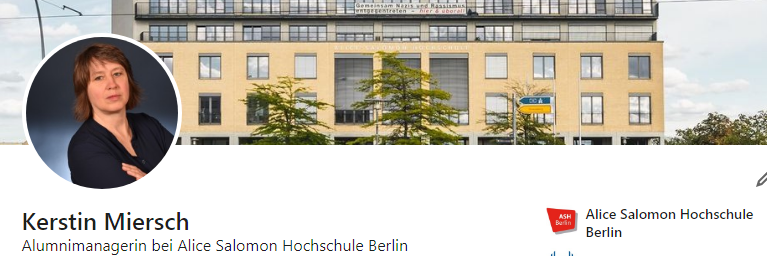 Selbstverständlich gibt es auch einen LinkedIn-Auftritt der ASH Berlin. https://www.linkedin.com/school/alice-salomon-hochschule-berlin/Auf diesem finden Sie auch einen Reiter "Ehemalige". Hier sind alle Personen vernetzt, die in ihrem LinkedIn-Profil angeben, an der ASH Berlin studiert zu haben.
https://www.linkedin.com/school/alice-salomon-hochschule-berlin/people/Übrigens finden sich bei LinkedIn auch einige Job-Angebote der Hochschule:
https://www.linkedin.com/jobs/alice-salomon-hochschule-berlin-jobs-worldwide
Und die im Job-Teaser der ASH Berlin ausgeschriebenen Stellen finden Sie wie immer auf der ASH-Homepage:https://www.ash-berlin.eu/hochschule/job-karriere/stellenausschreibungen/Wir sagen DANKESie erzählen gern über Ihre Studienzeit und möchten Ihre Erfahrungen teilen? Helfen Sie Studieninteressierten bei ihrer Entscheidung mit einer Bewertung des Studiengangs https://www.studycheck.de/bewerten. 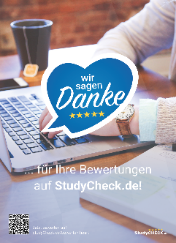 Interessant zu lesenFrau Prof. Dr. Winkelmann und Kerstin Miersch haben in der aktuellsten alice: Treffpunkt Campus ein Interview veröffentlicht, auf das wir an dieser Stelle aufmerksam machen möchten. Sie finden es hier mit Hilfe des eingefügten Links: https://www.ash-berlin.eu/fileadmin/Daten/alice-Magazin/2023/alice_45_web.pdf. Mit herzlichen Grüßen Kerstin Miersch – Alumnimanagement der ASH Berlin,Dr. Hans-Jürgen Lorenz – Leitung – Career Service der ASH Berlin,Elisabeth Hanske – Mitarbeiterin – Career Service der ASH Berlin,Prof. Dr. Claudia Winkelmann – Schwerpunktprofessur für Qualitätsgesicherte Strukturentwicklung in Studium und Lehre